VTGFOA Board Meeting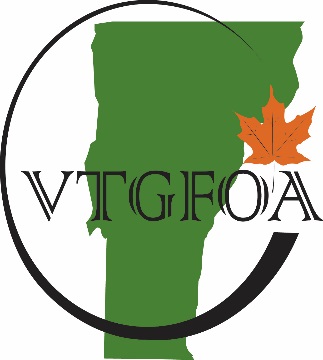 June 4, 2020MinutesMembers Present: Abbie Sherman, Cheryl Lindberg, Lara Alemy, Suzanne Lowensohn, Casey Rowell, Dawn Monahan, and Will KriewaldRegrets: Sue Gage, Jeff Graham, Tom GalinatCall to Order / Changes to Agenda – Abbie Sherman called the meeting to order at 10:03 a.m. and asked if there were any proposed changes to the agenda. Cheryl asked if approval of the last meeting minutes should be added. Abbie noted that this was a working meeting and we had only just received the minutes. That item will be on the next agenda.Annual Meeting/Webinar – Suzanne noted that she had received the suggested that Abbie forwarded and one that Abbie submitted about updates on legislation related to COVID19 recover. Abbie elaborated on that idea. Board members agreed to offer a webinar to provide an update from the congressional delegation, state legislation, and tax department updates. The webinar will be approximately 1 ½ hours long, with the Annual Meeting immediately following. The webinar will be free to members, but $20 will be charged to non-members. Possible dates for the webinar are June 23 or 24 in the morning. Newsletter/Email Update to Membership – Will offered to provide a summary and the links Suzanne previously sent to the Board for inclusion in the newsletter. Abbie will update the President’s Letter which will include information about renewing memberships. Information about the upcoming webinar will also be included. It is hoped this newsletter will be sent out to membership by Monday, June 8.Membership Renewal – A summary of membership fees charged by other New England states was provided to the Board prior to the meeting. Motion by Cheryl to keep the membership fees the same except for associate members which will be changed to $40. Seconded by Will. Motion passed. The membership brochure was discussed next and it was agreed that the Board would like to track active versus associate members. Other Business – Regular updates will be provided to the Board on the progress of the newsletter and webinar. Another meeting will be held prior to the webinar to discuss Annual Meeting documents.Adjourn – 11:00 a.m.Respectfully Submitted,Abbie Sherman, President